109.02.21合金銅兜售請注意別上當這二天都有客人拿合金銅到銀樓賣，從數两到9公都有，請家人注意别上當。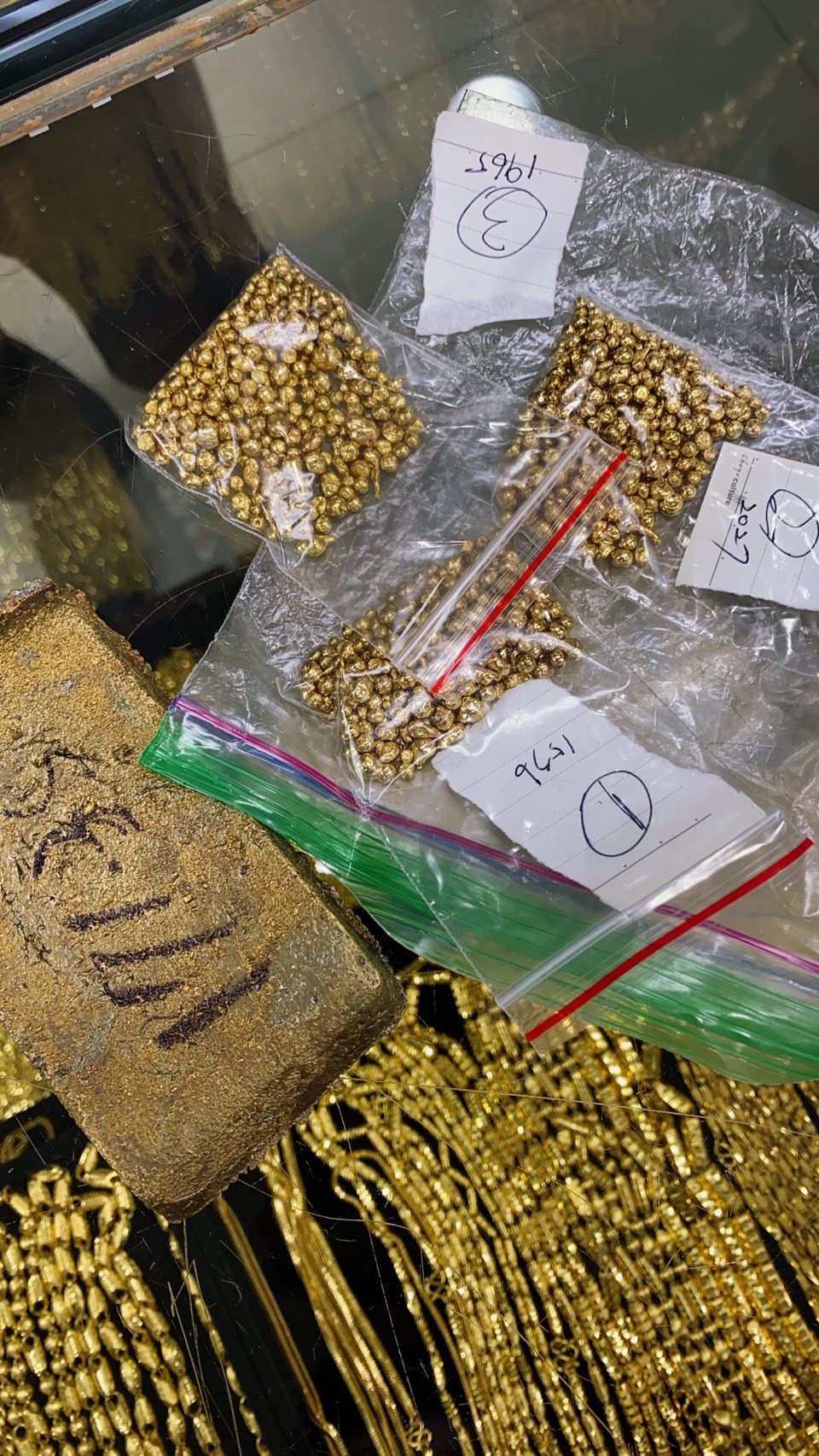 